	An Affiliate of the Miss America Organization	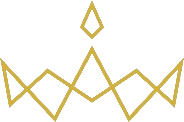 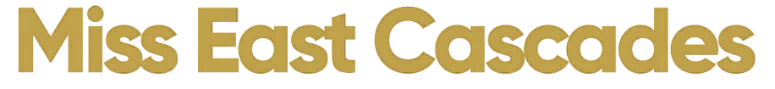 Scholarship OrganizationP.O. Box 4243    Wenatchee, WA.   98807-4243 www.misseastcascades.com  Educational Scholarships and empowerment opportunities for young women are only possible through the generous financial support of our sponsors. _____$5000 Presenting SponsorThe onstage competition will be titled in the personal or business name of the sponsor, whose name will be included in all marketing of the December 30, 2022, competition, as well as the ongoing social media posting of our organization and new titleholders. Sponsor will receive 12 tickets to the pageant competition. _____$2500 Miss Titleholder Scholarship SponsorSponsor will receive 6 tickets to the pageant competition. Their personal name or business will be included in social media posting of our organization and new titleholder._____$800 Miss First Runner-Up Scholarship SponsorSponsor will receive 4 tickets to the pageant competition. Their personal name or business will be included in social media posting of our organization and new titleholder._____$1,000 Outstanding Teen Scholarship SponsorSponsor will receive 6 tickets to the pageant competition. Their personal name or business will be included in social media posting of our organization and new titleholder._____$500 Teen First Runner-Up SponsorSponsor will receive 4 tickets to the pageant competition. Their personal name or business will be included in social media posting of our organization and new titleholder._____$250 Community Service Cash Award Sponsor (Teen or  Miss) Sponsor will receive 2 tickets to the pageant competition. Their personal name or business will be included in social media posting of our organization and new titleholders._____$200 Personal Achievement Cash Award Sponsor Sponsor will receive 2 tickets to the pageant competition. Their personal name or business will be included in social media posting of our organization and new titleholders._____$150 Director’s Cash Award Sponsor (Miss or Teen)Sponsor will receive 2 tickets to the pageant competition. Their personal name or business will be included in social media posting of our organization and new titleholders._____$100 Congeniality Cash Award Sponsor (Miss or Teen)Sponsor will receive 2 tickets to the pageant competition. Their personal name or business will be included in social media posting of our organization and new titleholders. _____$100 Most Photogenic Cash Award Sponsor (Miss and Teen)Sponsor will receive 2 tickets to the pageant competition. Their personal name or business will be included in social media posting of our organization and new titleholders.	An Affiliate of the Miss America Organization	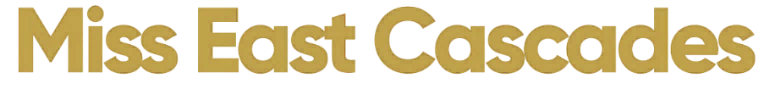 Scholarship OrganizationP.O. Box 4243    Wenatchee, WA.   98807-4243 www.misseastcascades.com  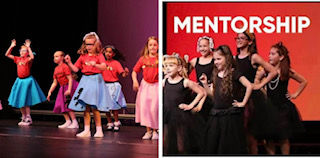 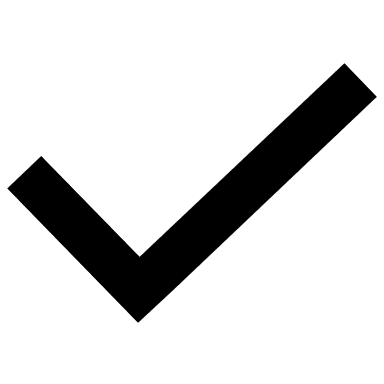 _____$850 Miss East Cascades Starburst Princess Presenting Sponsor  This program is an exciting opportunity for young girls 5 -11 years old to have a positive experience on stage with our Miss and Teen candidates where they gain self-confidence, meet new friends and have a lifelong memory of performing a simple dance number and walking the Red Carpet in a formal gown onstage at our upcoming Miss East Cascades Competition.  Your donation provides each young girl with special gifts, including a Miss East Cascades tee shirt (sponsor’s name on back) and the official Miss America Princess tiara. The Starburst Princess Sponsor package includes: 6 complimentary tickets to our competition with the opportunity to be recognized during the showListing and link on our www.misseastcascades.com websiteName listed on all Press Releases & promotional materials associated with the Starburst PrincessesHalf-page ad in our Competition program (300 copies)Recognition across our five counties regionPersonal name or business will be included in social media posting of our organization and new titleholdersOpportunity for a pic with Miss East Cascades and Starburst Princesses prior to or during the competitionCompany Name as listed on signage: __________________________________________________________________Contact Name: _____________________________________________  Phone: _______________________________Date: ________________________Email: ______________________________________________________________Questions? contact: info@misseastcascades.com	An Affiliate of the Miss America Organization	Scholarship OrganizationP.O. Box 4243    Wenatchee, WA.   98807-4243 www.misseastcascades.com  In-Kind Donor Agreements Educational Scholarships and Empowerment Opportunities for young women are only possible through the generous financial support of our sponsors. _____$5000+ IN-KIND PLATINUM DONOR10 Complimentary tickets to the pageant competition & opportunity to be recognized in the audienceHalf-page ad in the program booklet (300 copies)Recognition regarding the specific item (e.g. photography, meals, beverages, wardrobe, hair, nails, car/fuel, etc.)Full-color logo in the program booklet Recognition across the 5 counties of our region (Chelan, Douglas, Grant, Kittitas, and Okanogan)_____$2000+ IN-KIND GOLD DONOR6 Complimentary tickets to the pageant competition & opportunity to be recognized in the audienceFull-color logo in the program booklet Recognition regarding the specific item (e.g. photography, meals, beverages, wardrobe, hair, nails, car/fuel, etc.)Listing and link on our www.misseastcascades website Opportunity for pictures with our new titleholders at your business location_____$1000+ IN-KIND SILVER DONOR4 Complimentary tickets to the pageant competition & opportunity to be recognized in the audienceListing and link on our www.misseastcascades website Recognized in the competition program for area of sponsorship_____$500+ IN-KIND BRONZE DONOR2 Complimentary tickets to the pageant competition & opportunity to be recognized in the audienceListing and link on our www.misseastcascades website Recognized in the competition program for area of sponsorshipCompany Name as listed on signage: __________________________________________________________________Contact Name: _____________________________________________  Phone: _______________________________Date: ________________________Email: ______________________________________________________________Questions? contact: info@misseastcascades.com